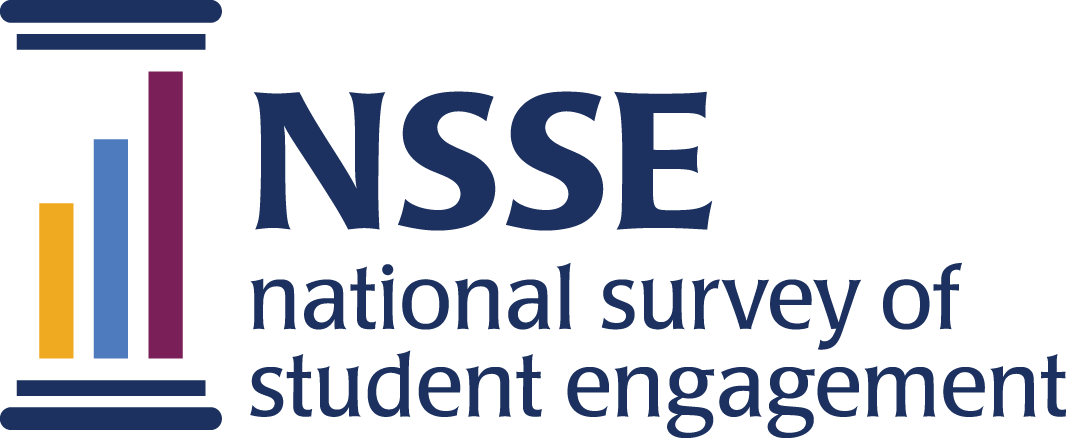 NSSE 2023 Data CodebooksMilitary Academy ConsortiumSurvey questions are listed in the order that students received them. Response options appear in italics beneath. Variable names appear in brackets (e.g., [MAC01a]) after each item. Items that are recoded (e.g., reversed response values) or derived (new computed values such as age category or total number of written pages) from original question(s) are shaded and prefaced by a bracket and the word "RECODED" or "DERIVED." NSSE codebooks correspond to the final data we deliver in the summer and contain information on variables (EIs, recodes, derived variables, etc.) not included in the raw data files available for download in the spring. Like NSSE data, codebooks are subject to revision until the Institutional Report is delivered in August.Military Academy ConsortiumWe would like you to answer some additional questions regarding your undergraduate experience. These questions take about 2 minutes to answer. Your continued participation is voluntary.1. About how many hours do you spend in a typical 7-day week doing the following? Response options: 0=0; 1-5=3; 6-10=8; 11-15=13; 16-20=18; 21-25=23; 26-30=28; More than 30=33a.	Military duties (including uniform preparation, mentoring subordinates in my unit, preparing for and completing inspections, completing required training, etc.) [MAC01a]b.	Athletics /Physical Fitness (including practicing with my club or IC team, intramurals, working out on my own time, travel time with the team or club, etc.) [MAC01b]c.	Academics (including attending class, preparing for class, studying, working on assignments, etc.) [MAC01c]2. To what extent has your experience at this institution contributed to your knowledge, skills, and personal development in the following areas?Response options: Very much=4; Quite a bit=3; Some=2; Very little=1a. 	Using computing and information technology [MAC02a]b.	Learning effectively on your own [MAC02b]c.	Cultivating a sense of honor and personal integrity [MAC02c]d.	Inspiring you for a career in service to the nation [MAC02d]e.	Thinking critically [MAC02e]f.	Communicating effectively [MAC02f] 3. Military Academies must balance the emphasis on different experiences of cadet/midshipman life. Please indicate how you perceive the balance at your institution. Response options: Too little emphasis=1; Appropriate emphasis=2; Too much emphasis=3a. 	Academic [MAC03a]b. 	Military [MAC03b]c. 	Athletic/Physical [MAC03c]d.		Moral/Ethical/Character Development [MAC03d]

